Fournitures scolaires CP 1 trousse de plus de  de long pour pouvoir y loger la règle 1 trousse à double compartiments (un pour les feutres et un pour les crayons de couleurs) 2 stylos bille bleus, 2 stylos verts. 4 crayons de papier HB  1 taille-crayons avec réserve 1 gomme blanche 1 double décimètre plat en plastique rigide. 5 colles en bâton 21g 1 pochette de 12 feutres pointes moyennes de bonne qualité. 1 pochette de 12 crayons de couleur 1 paire de ciseaux de bonne qualité (ciseaux de gauchers pour les gauchers) 1 sac plastique au nom de l’enfant pour conserver la réserve 1 cahier de texte (pas d'agenda) 1 porte-vues 100 vues 1 pochette cartonnée avec rabats 1 ardoise Velleda et 1 chiffon 4 feutres Velleda pointes moyennes 2 boites de mouchoirs en papier 1 verre plastique au nom de l’enfant 1 tablier ou une vieille chemisePour l'EPS, prévoir 1 paire de chaussures de sport et des vêtements souples.Prévoir du plastique transparent pour couvrir le livre et les fichiers de lecture.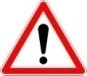 	IMPORTANT : Noter le nom de l’enfant sur TOUT son matériel (crayons, colle, feutres…) à l’aide d’un marqueur indélébile ou d'étiquettes autocollantes.Merci de tout apporter le jour de la rentrée.Le surplus sera stocké et distribué au cours de l’année,Bonnes vacances à tous!Lili, Hugo et Taoki t'attendent pour de nouvelles découvertes !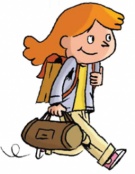 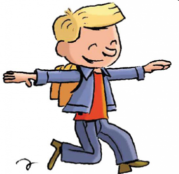 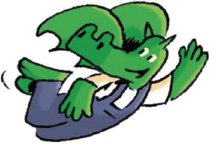 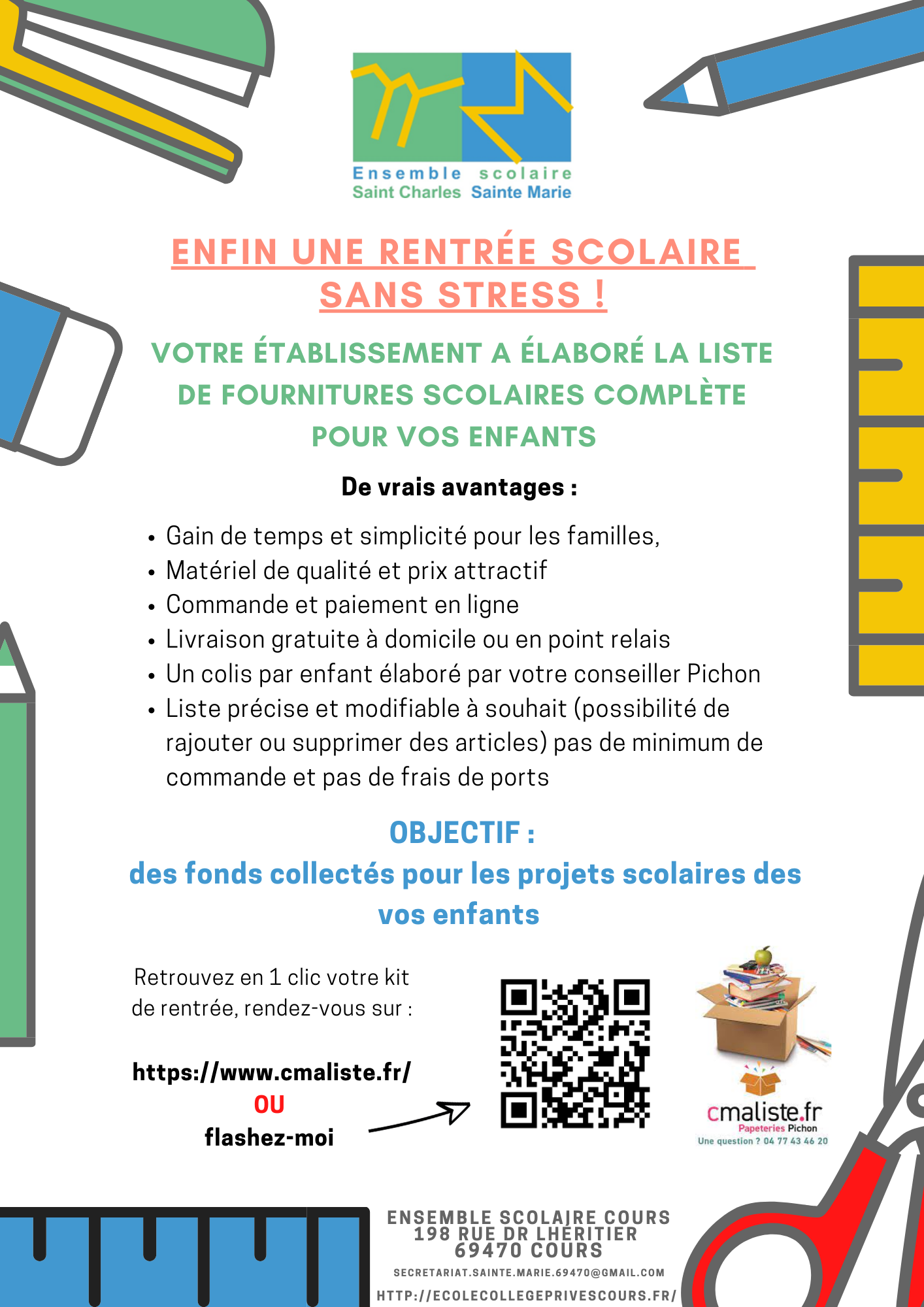 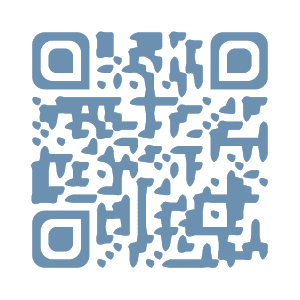 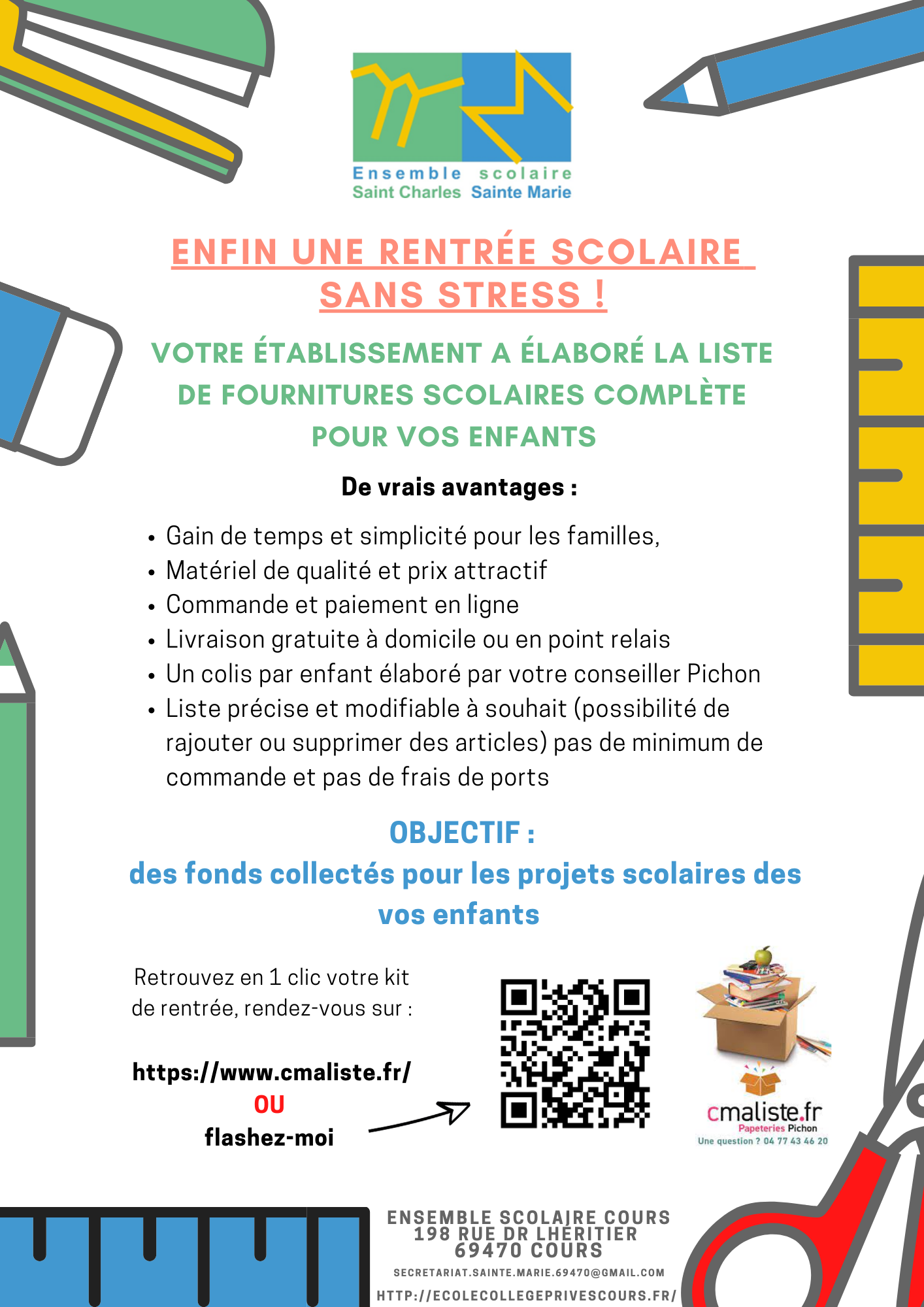 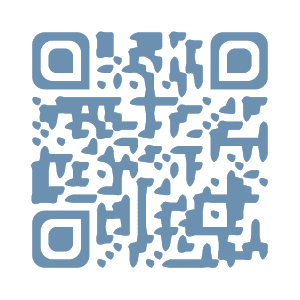 